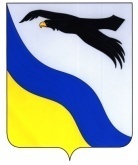 Прокурору МО Беляевский районстаршему советнику юстиции М.Г. Третьяковуот директора МБОУ «Белогорская ООШ»Кузнецовой Е.Г.На Ваш запрос от 28.01.2021 года № 21-01-2021 о предоставлении сведений по профилактике, противодействию, вовлечению и пресечению фактов распространения деструктивной  идеологии и пропаганды радикальных идей в среде подростков и их семей МБОУ «Белогорская ООШ» проводится работа по следующим направлениям:Посещение семей школьников: за период с 01.09.20 по 01.02.2021г. педагогами посещены семьи (34 посещения по школе) в рамках осеннего посещения, а также в рамках профилактики безнадзорности и контроля за детьми в семьях особого риска(акты посещения семей Дело № 01-42)В школе ведется активная работа по профилактике деструктивного поведения в рамка психолого-педагогического консилиума. Всего с начала года проведено  три заседания ППК , где рассматривались вопросы аддиктивного поведения учащихся, в том числе и  с приглашением родителей(протокол №2 от 14.10.2020, протокол №3 от 18.01.2021, протокол № 4 от 27.01.2021 Дело 01-53 )В рамках профилактики безнадзорности и создания соответствующих условий воспитания и обучения на контроле в КДН и ЗП состоит семья Бочкаревой С.С. В школе имеется план индивидуальной работы с семьей Бочкаревой С.С.  С начала учебного года проведена следующая работа: посещение семьи – 4, приглашение в школу для индивидуальной беседы- 3 (журнал учета работы общественного инспектора по защите прав детства), контроль за посещением школы  и дошкольной группы детьми – постоянно (журнал посещений дошкольной группы, журнал пропущенных уроков). Администрацией школы организовано сопровождение семьи и ребенка  в период подготовки  и прохождения экзаменационного периода (направление на ПМПК). Классными руководителями, в рамках часов общения проводятся беседы о личной ответственности   ребенка за свои поступки, обсуждаются  темы близкие ребенку: о нахождении на улице в учебное время и каникулярное, об ответственности  за совершение противоправных деяний в отношении сверстника, другого человека или их имущества. В школе работает инспектор по защите прав детства (общественная работа).В плане общественного инспектора запланирована работа в рамках совещаний при директоре (протокол № 4 от 12.05.2020, протокол № 6 от 06.11.2020 Дело 01-13), участие в работе Управляющего совета школы (протокол № 5 от 02.09.2020, протокол № 9 от 11.11.2020, протокол № 10 от 25.12.2020г.Дело 01-12).Общественный инспектор поднимает вопросы  о постановке и снятии детей или семей с учета в КДН и ЗП, отчитывается о проделанной работе перед родителями, информирует родителей о проблемах, над которыми работает школа в рамках профилактических мероприятий. На сегодняшний день разработана программа законопослушного поведения для 1-9 классов (протокол № 6 от 06.11.2020г.)Кроме того, в рамках педагогического всеобуча, для родителей подготовлены и доведены до сведения памятки «Что такое боулинг? Профилактика боулинга в семье и школе», «Ответственность родителей (законных представителей) несовершеннолетних за нарушение своих родительских обязанностей». Дата: 01.02.2021г.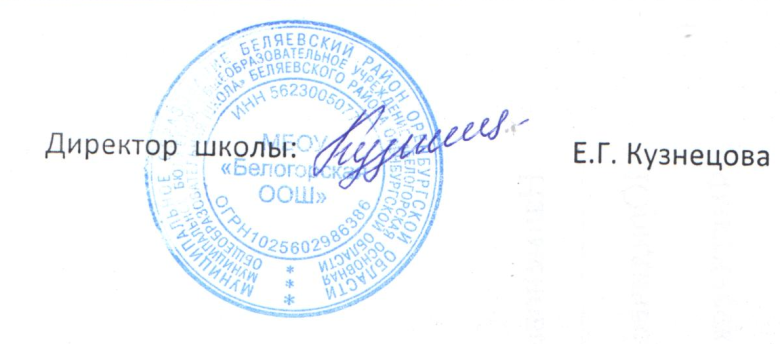 Муниципальное бюджетноеобщеобразовательное учреждение«Белогорская основнаяобщеобразовательная школа»Беляевского районаОренбургской областип.Белогорский01.02.2021